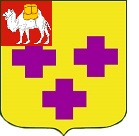 Собрание депутатов города ТроицкаЧелябинской областиПятый созывВторое заседаниеР Е Ш Е Н И Еот 22.10.2015г. № 36      г. ТроицкОб утверждении структуры исполнительно-распорядительного органа местного самоуп-равления города ТроицкаВ соответствии с Федеральным законом от 6 октября 2003 года № 131-ФЗ «Об общих принципах организации местного самоуправления в Российской Федерации», Федеральным законом от 2 марта 2007 года № 25-ФЗ «О муниципальной службе в Российской Федерации», Законом Челябинской области от 30 мая 2007 года № 144-ЗО «О регулировании муниципальной службы в Челябинской области», Законом Челябинской области от                      28 июня 2007 года № 153-ЗО «О реестре должностей муниципальной службы в Челябинской области», руководствуясь Уставом города Троицка, Собрание депутатов города Троицка РЕШАЕТ:Утвердить структуру исполнительно-распорядительного органа местного самоуправления города Троицка (приложение).Рекомендовать администрации города Троицка (Виноградов А.Г.), руководителям структурных подразделений администрации города Троицка привести учредительные документы и другие нормативные правовые акты в соответствие с настоящим решением.Признать утратившим силу решение Собрания депутатов города Троицка от 30.10.2014 года № 202 «Об утверждении структуры исполнительно-распорядительного органа местного самоуправления города Троицка».Настоящее решение опубликовать в газете «Вперед».Настоящее решение вступает в силу со дня его официального опубликования.Председатель Собрания депутатов города Троицка							 В.Ю. Чухнин  Глава города Троицка							 А.Г. Виноградов